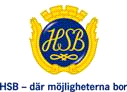 Brf Tullen nr 623		NackaStorstädning gårdshusenDen 18 och 19 februari kommer båda gårdshusen, det vill säga festlokalerna, tvättstugorna, bastu och entréer att storstädas. Det innebär att inga bokningar kan göras. I samband med städningen ställs det dit nya borstar, sophink med mera. Vi ska också sätta upp ordningsregler vilka vi ska följa för att hålla rent och snyggt i gårdshusen.  //Styrelsen